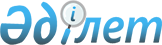 Қазақстан Республикасының азаматтарын халықаралық ұйымдарға жұмысқа жіберуді құқықтық реттеу мәселесі жөніндегі жұмыс тобын құру туралыҚазақстан Республикасы Премьер-Министрінің 2010 жылғы 13 тамыздағы № 116-ө Өкімі

      Қазақстан Республикасының азаматтарын халықаралық ұйымдарға жұмысқа жіберуді құқықтық реттеу мәселесі жөнінде ұсыныстар әзірлеу мақсатында:



      1. Мынадай құрамда жұмыс тобы құрылсын:Жошыбаев                   - Қазақстан Республикасы Сыртқы істер

Рәпіл Сейітханұлы            министрлігінің жауапты хатшысы, жетекшіТәжібаев                   - Қазақстан Республикасы Сыртқы істер

Ерлан Сәдуақасұлы            министрлігі Әкімшілік және бақылау

                             департаменті директорының орынбасары,

                             жетекшінің орынбасарыӘбдіхалықова               - Қазақстан Республикасы Сыртқы істер

Ботагөз Фархатқызы           министрлігінің Әкімшілік және бақылау

                             департаменті мемлекеттік тіл және

                             құқықтық сараптама басқармасының

                             бастығы, хатшыӘмірханов                  - Қазақстан Республикасы Ұлттық

Асқар Баймерденұлы           қауіпсіздік комитетінің Терроризмге

                             қарсы орталығы штаб бастығының

                             орынбасарыКотлов                     - Қазақстан Республикасы Ұлттық

Андрей Николаевич            қауіпсіздік комитеті заң басқармасының

                             бастығы (келісім бойынша)Қапесов                    - Қазақстан Республикасының Орталық сайлау

Арман Өнербекұлы             комиссиясы заң бөлімінің меңгерушісіРысқұлов                   - Қазақстан Республикасы Бас прокуратурасы

Дәулет Алмасұлы              Халықаралық ынтымақтастық

                             департаментінің аға прокурорыӘзімова                    - Қазақстан Республикасы Әділет

Эльвира Әбілқасымқызы        министрлігі Халықаралық шарттарды

                             сараптау департаментінің директорыЖоланова                   - Қазақстан Республикасы Индустрия және

Жанель Алтынбекқызы          жаңа технологиялар министрлігінің

                             Құқықтық қамтамасыз ету департаменті

                             директорының орынбасарыЖиенбаева                  - Қазақстан Республикасы Мемлекеттік

Маржан Құтыбайқызы           қызмет істері агенттігінің Мемлекеттік

                             қызметті құқықтық қамтамасыз ету

                             департаменті директорының орынбасары

                             (келісім бойынша)Нұрабаева                  - Қазақстан Республикасы Экономикалық даму

Әсия Қойшыбайқызы            және сауда министрлігінің Халықаралық

                             қатынастар департаменті директорының

                             орынбасарыКучерова                   - Қазақстан Республикасы Қаржы

Светлана Александровна       министрлігінің Қорғаныс, құқық қорғау

                             жүйесі және мемлекеттік органдар

                             саласында бюджеттік бағдарламаларды

                             жоспарлау, олардың атқарылуын талдау

                             және іске асырылуын бағалау департаменті

                             директорының орынбасарыАханов                     - Қазақстан Республикасы Экономикалық

Қанат Еркінұлы               қылмысқа және сыбайлас жемқорлыққа қарсы

                             күрес агенттігінің Құқықтық қамтамасыз

                             ету және халықаралық ынтымақтастық

                             департаменті халықаралық ынтымақтастық

                             бөлімінің аса маңызды істер жөніндегі

                             аға инспекторыЖахин                      - Қазақстан Республикасы Ішкі істер

Қайрат Жаңатайұлы            министрлігі Кадрлық жұмыс

                             департаментінің ерекше тапсырмалар

                             жөніндегі аға инспекторыҚонақбаева                 - Қазақстан Республикасы

Айгүл Болатқызы              Премьер-Министрінің Кеңсесі Сыртқы

                             байланыстар және протокол бөлімінің бас

                             сарапшыҚаржаубаев                 - Қазақстан Республикасы Еңбек және

Аслан Жұмағалиұлы            халықты әлеуметтік қорғау министрлігінің

                             Халықты жұмыспен қамту департаменті

                             директорының орынбасарыМергембаева                - Қазақстан Республикасы Еңбек және

Нарипа Сатымбекқызы          халықты әлеуметтік қорғау министрлігінің

                             Әлеуметтік қамсыздандыру және сақтандыру

                             департаменті директорының орынбасары.

      Ескерту. 1-тармаққа өзгерту енгізілді - ҚР Премьер-Министрінің 2011.02.02 № 8-ө Өкімімен

      2. Жұмыс тобы 2011 жылғы 15 ақпанға дейінгі мерзімде Қазақстан Республикасының азаматтарын халықаралық ұйымдарға жұмысқа жіберуді құқықтық реттеу жөніндегі ұсыныстарды Қазақстан Республикасының Үкіметіне енгізсін.

      Ескерту. 2-тармаққа өзгерту енгізілді - ҚР Премьер-Министрінің 2011.02.02 № 8-ө Өкімімен      Премьер-Министр                            К. Мәсімов
					© 2012. Қазақстан Республикасы Әділет министрлігінің «Қазақстан Республикасының Заңнама және құқықтық ақпарат институты» ШЖҚ РМК
				